2018年10月高等教育自学考试全国统一命题考试线性代数(经管类)  试卷(课程代码04184)一、单项选择题【更多科目答案购买：http://www.examebook.com/index.php】：本大题共5小题，每小题2分，共10分。在每小题列出的备选项中只有一项是最符合题目要求的，请将其选出。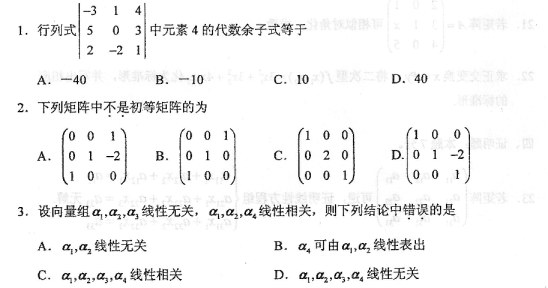 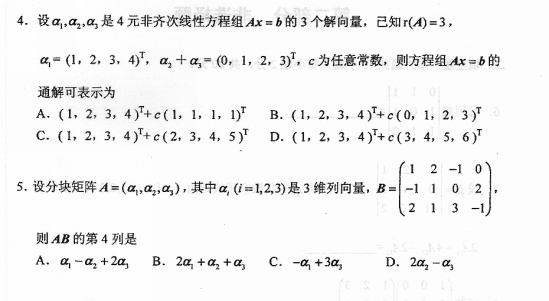 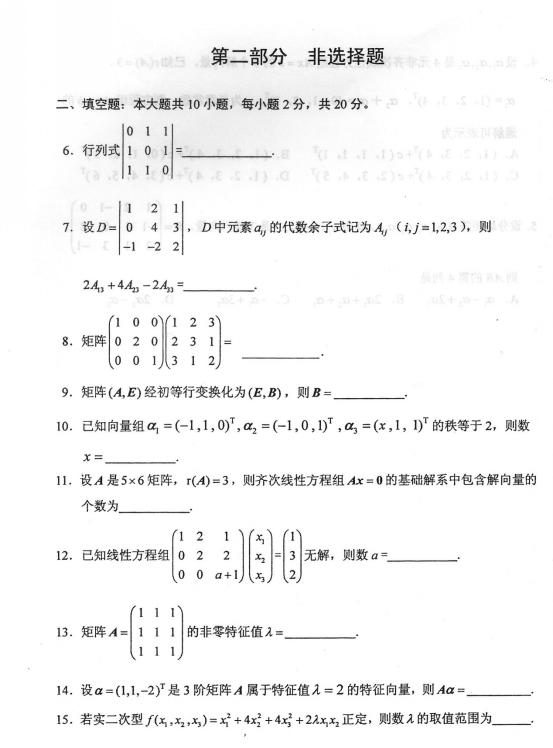 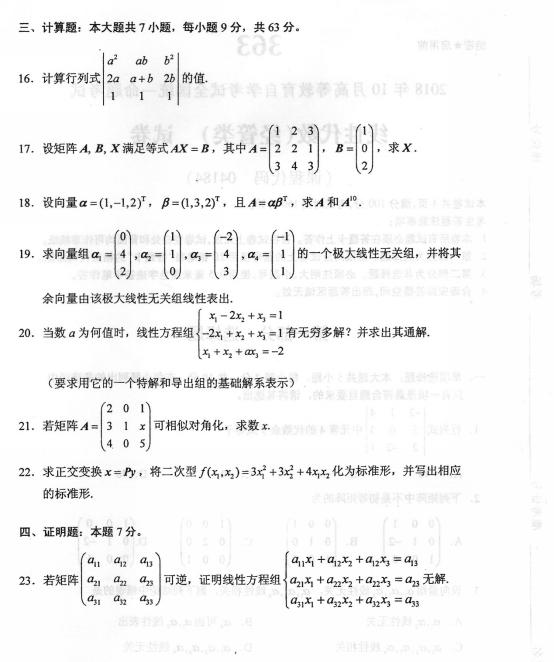 